Копилка	окружающая действительность:времена годаприродные явления	домашние животныедикие животныерастения (деревья, овощи, фрукты, ягоды)предметный мир:транспортявления общественной жизниулицаРоссия - наща РодинаПрофессии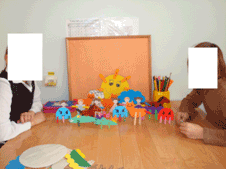 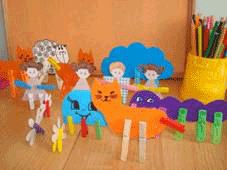 формирование элементарных математических представлений:количество и счетвеличинаформа	ориентировка в пространствеориентировка во времени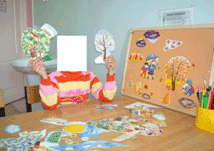 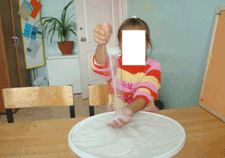 развитие познавательных психических процессов:внимание	память	мышлениевосприятиеразвитие речи:	артикуляционная гимнастиказвуковая культура речиграмматический строй речиразвитие словаря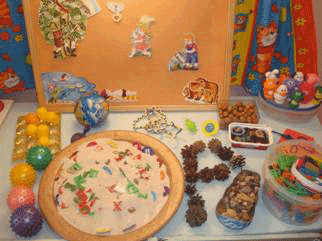 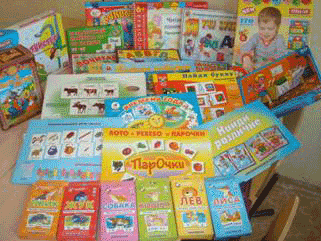 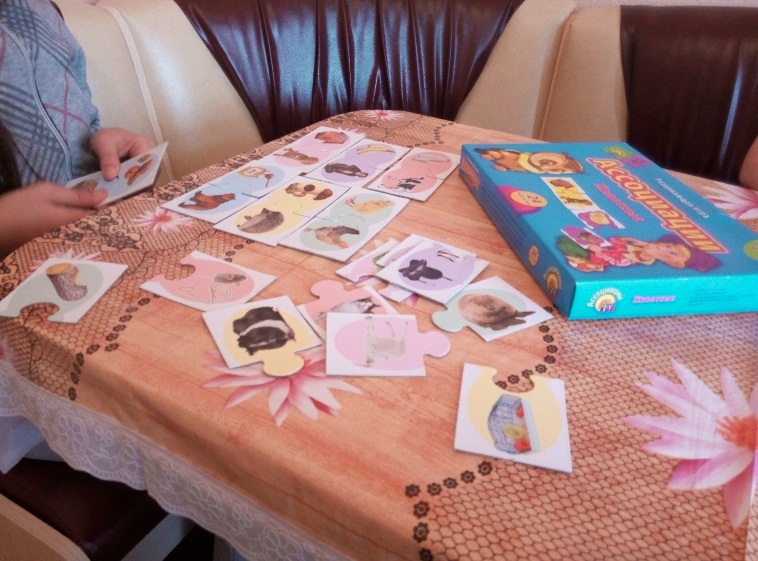 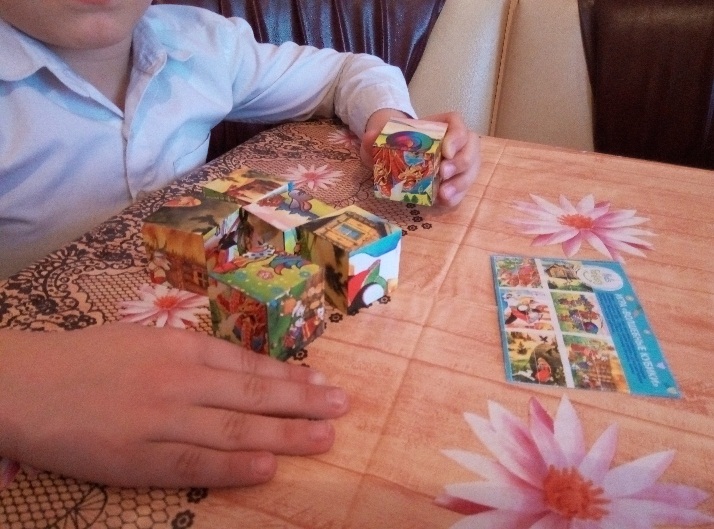 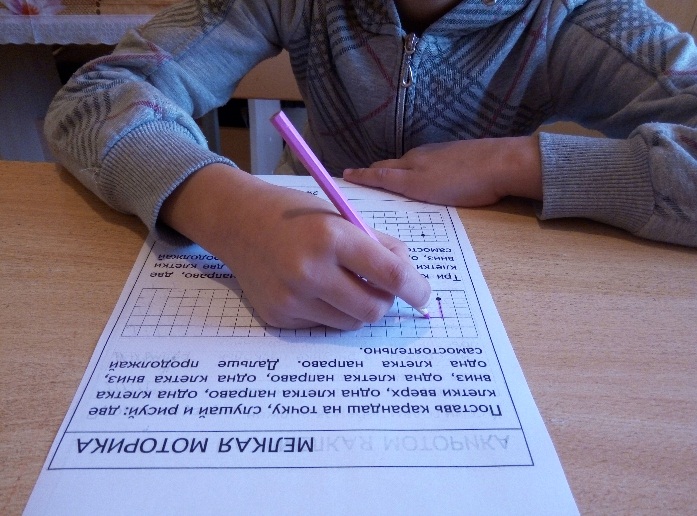 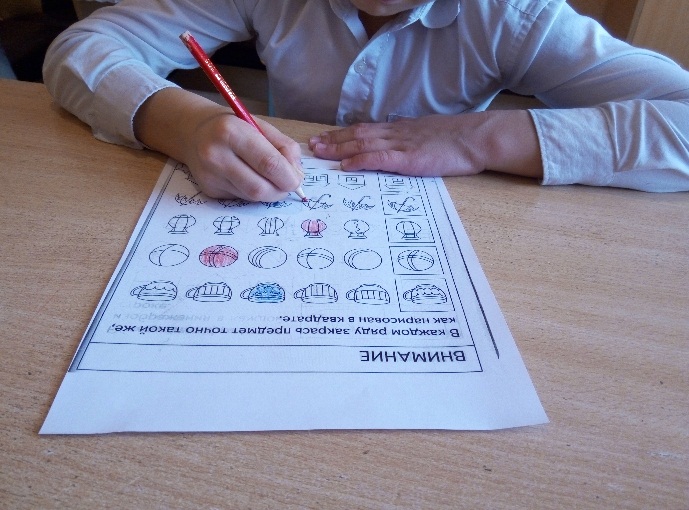 